SERVIÇO PÚBLICO FEDERALMINISTÉRIO DA EDUCAÇÃOUNIVERSIDADE FEDERAL DE SERGIPEGABINETE DO REITORPORTARIA Nº 0784 DE 08 DE  JUNHO  DE 2016Aprova Laudo Técnico Ambiental do Campus de Laranjeiras e define os Adicionais de Insalubridade e Periculosidade.O REITOR DA UNIVERSIDADE FEDERAL DE SERGIPE, no uso de suas atribuições legais e considerando:O que determina os Art. 68 a 72 da Lei nº 8.112/1990;O que consta das Normas Regulamentadoras nºs 15 e 16 aprovadas pela Portaria nº 3.214/1978 do Ministério do Trabalho e Emprego;O que determina a Orientação Normativa nº 06/2013 da Secretaria de Gestão Pública do Ministério do Planejamento, Orçamento e Gestão;O que consta dos Laudos Técnicos das condições de trabalho anexo ao processo nº 23113.010881/2016-71;r e s o l v e:Art. 1º - Aprovar os laudos técnicos dos ambientes relacionados ao Campus de Laranjeiras e definir os adicionais de insalubridade ou periculosidade devidos aos ocupantes dos cargos que exercerem atividades nos diversos ambientes deste Campus na forma do Anexo desta Portaria.Art. 2º - É de responsabilidade do gestor da unidade da área administrativa informar a área de Gestão de Pessoas quando houver alteração de riscos, para que seja providenciada a adequação e reenquadramento mediante a elaboração de novo laudo.Art. 3º - Os efeitos desta Portaria se aplicam aos requerimentos pendentes e formulados anteriormente a esta, observando-se a data do pedido e o devido enquadramento.Art. 4º - Esta portaria entra em vigor nesta data, devendo ser publicada no Boletim Interno de Serviço desta Universidade.PUBLIQUE-SE, DÊ-SE CIÊNCIA E CUMPRA-SE.Prof. Dr. Angelo Roberto AntoniolliReitor Observação: Para todos os cargos Administrativos bem como para os Grupos Homogêneos de Exposição previstos para o atendimento das necessidades do Campus de Laranjeiras. Este anexo é o resumo dos laudos atualizados produzidos e consensados pela Comissão de Insalubridade datados, assinados e entregues a PROGEP em 08 de abril de 2016.Localidade: Campus de LaranjeirasLocalidade: Campus de LaranjeirasLocalidade: Campus de LaranjeirasLocalidade: Campus de LaranjeirasLocalidade: Campus de LaranjeirasLocalidade: Campus de LaranjeirasLocalidade: Campus de LaranjeirasLocalidade: Campus de LaranjeirasUnidadeLotaçãoCargoInsalubridade / Agente geradorPericulosidade / Enquadramento pelo anexoIrradiação ionizanteGratificação por trabalhos com raios X ou substancias RadioativasOBSAdministração Informática(NAU/DAU)Técnico de Laboratório -ÁreaNãoNãoNão AplicaNão AplicaAdministração Informática(NAU/DAU)Analista de Tecnologia daInformação NãoNãoNão AplicaNão AplicaAdministração Secretaria GeralAuxiliar emAdministraçãoNãoNãoNão AplicaNão AplicaAdministração Secretaria GeralTécnico de Laboratório-Área NãoNãoNão AplicaNão AplicaAdministração Secretaria GeralProfessor do Magistério SuperiorNãoNãoNão AplicaNão AplicaAdministração Secretaria GeralSecretário ExecutivoNãoNãoNão AplicaNão AplicaBiblioteca Bical Bibliotecário-Documentalista NãoNãoNão AplicaNão AplicaDepartamento de Arquitetura e UrbanismoArquitetura e UrbanismoProfessor do Magistério SuperiorNãoNãoNão AplicaNão AplicaNúcleo de Museologia Museologia Professor do Magistério SuperiorNãoNãoNão AplicaNão AplicaDepartamento de ArqueologiaArqueologia Professor do Magistério Superior10% - BiológicoNãoNão AplicaNão AplicaDepartamento de ArqueologiaArqueologia Técnico de Laboratório-Área 10% - Biológico NãoNão AplicaNão AplicaDepartamento de ArqueologiaLaboratório de Ambientes Aquáticos - PesquisaProfessor do Magistério Superior20% - Físico NãoNão AplicaNão AplicaCentro de tecnologia de Preservação e Restauração Laboratório Professor do Magistério Superior10% - Químico NãoNão AplicaNão AplicaFoi enquadrado por dois agentes químicos diferentes.Centro de tecnologia de Preservação e Restauração Laboratório Técnico de Laboratório – Área 10% - Químico NãoNão AplicaNão AplicaFoi enquadrado por dois agentes químicos diferentes.Didática Salas de aula Professor do Magistério SuperiorNão NãoNão AplicaNão Aplica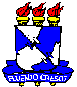 